Year 6, Term 6, Week 6 Suggested Timetable – ‘Darwin’s Delights!’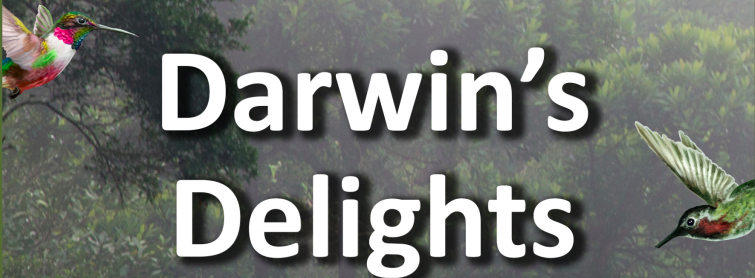 MondayTuesdayWednesdayThursdayFridayMaths Online maths games:NRich Playground2048 https://www.kidsmathgamesonline.comTT RockstarsMystery of the missing pirate treasure. QuestionsAnswersMystery of the missing pirate treasure. QuestionsAnswersMystery of the Burgled BangersQuestionsAnswersMystery of the Burgled BangersQuestionsAnswersFour Functions PosterDesign your own poster explaining each of the four functions: addition, subtraction, multiplication and division. English Online Literacy Games:ReadTheoryCrystal ExplorersGrammar GamesWoodlandsReading GamesReading‘Throwing a tree’ by Thomas HardyChoose one set of questions.Grammar Tense consistency revisionSpellingCheck these spellings! AnswersRye Writer! – 30-45 minutes a day.This can be accessed from the Sharks Class webpage.Thursday: Planning and DraftingFriday:  Improving and Publishing.Send us your Rye Writer on ClassDojoRye Writer! – 30-45 minutes a day.This can be accessed from the Sharks Class webpage.Thursday: Planning and DraftingFriday:  Improving and Publishing.Send us your Rye Writer on ClassDojoTopic These can be completed in any order that you would like to try them in!Computinghttps://studio.code.org/s/express-2019/stage/1/puzzle/1Use this site to continue to learn to code. Screenshot any animations you create and upload them to Dojo.As an alternative you may like to use what you have learnt and try coding on your own on ScratchPSHEWe are continuing a sequence of transition lessons using resources specifically made for children entering into secondary schools. This sequence of learning activities is highly recommended as it provides really important discussion points and advice for the children.SRE (2 sessions)Please see separate email with details and resources from school. SRE (2 sessions)Please see separate email with details and resources from school. Art & DesignUse the following RNLI resources to design a poster on an aspect of water safety of your choice. Key MessageSpot the DangerBe Smart Leaflet